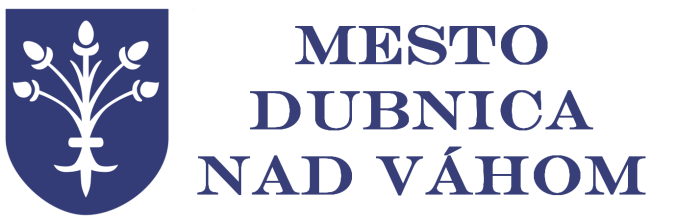 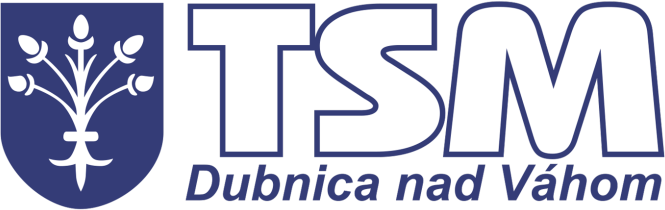 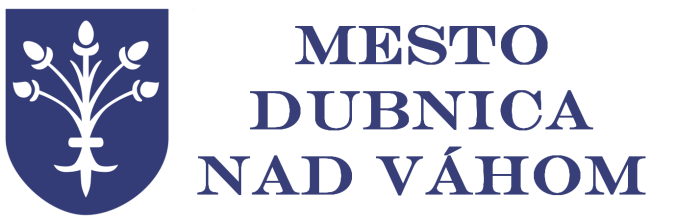 SPOLOČNÝ OPERAČNÝ PLÁN ZIMNEJ ÚDRŽBYmesta Dubnica nad Váhom a TSM Dubnica nad Váhom s.r.o. pre zimnú sezónu 2021 / 2022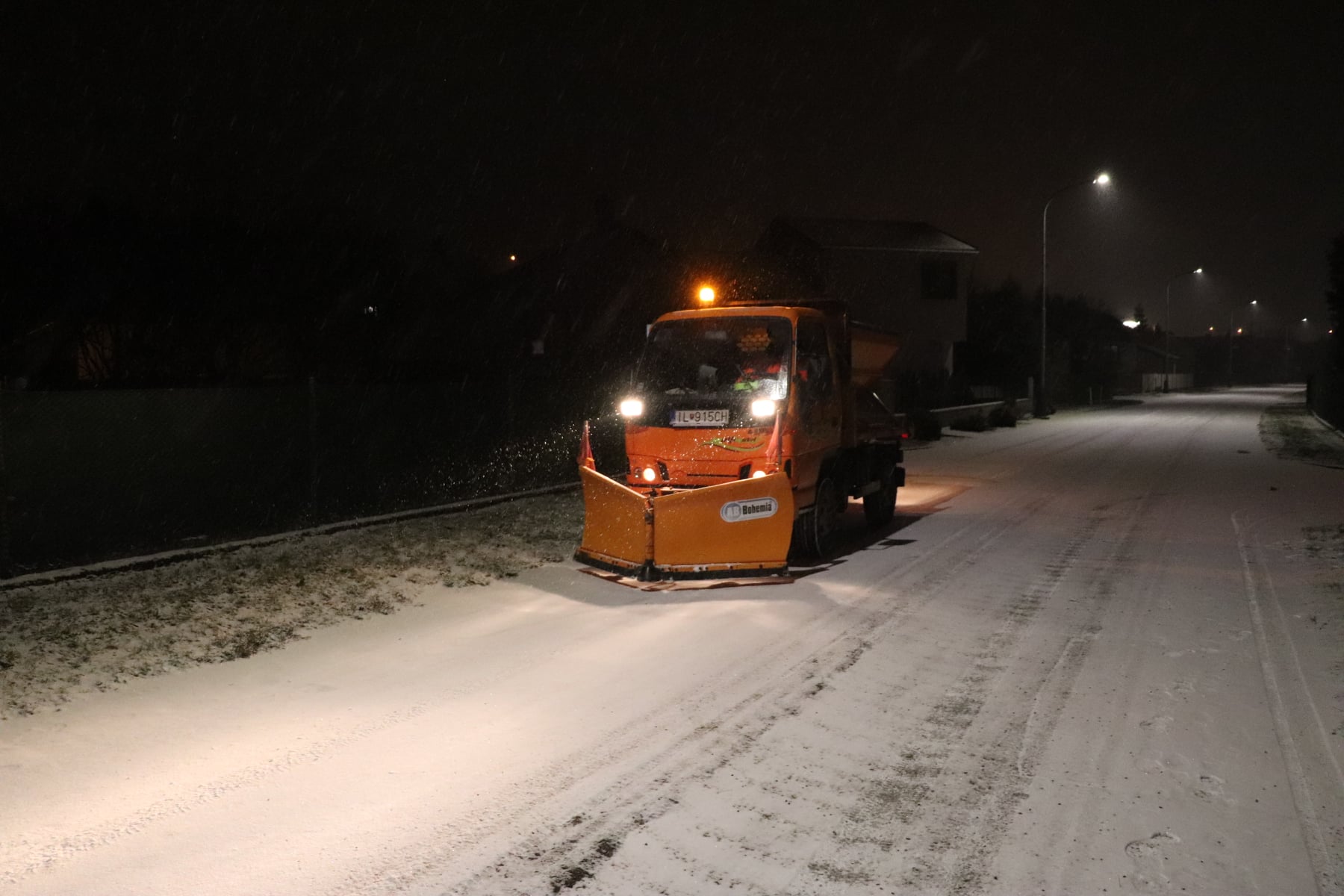 Obsah:I.          Úvodné ustanovenia										Organizačná štruktúra Spoločného operačného plánu zimnej údržby		II/1. Spoločná operačná skupina zimnej údržby		II/2. Štáb riadenia zimnej údržby		II/3. Dispečer zimnej údržby		II/4. Personál zimnej údržby		II/5. Povinnosti personálu zimnej údržby v stave pohotovosti		II/6. Odmeňovanie personálu zimnej údržby v stave pohotovosti		II/7. Zmluvní partneri pre výkon zimnej údržby		II/8. Zodpovednosť		Logistika		III/1. Situačné stupne stavu zimnej údržby		III/2. Rozdelenie mestských komunikácií podľa stupňa priority		III/3. Časový harmonogram prác zimnej údržby		III/4. Rozsah a špecifikácia prác zimnej údržby		Technické zabezpečenie a stav zásob		Prílohy Spoločného operačného plánu zimnej údržby:V/1. Zoznam zamestnancov s pridelenými úlohami v stave pohotovosti pre nadchádzajúcu sezónu zimnej údržbyV/2. Zoznam zmluvných partnerov a ich zdrojov, podieľajúcich sa na zimnej údržbe v nadchádzajúcej sezóneV/3. Zoznam mestských komunikácií, zaradených do stupňa    priority č. 1 V/4. Zoznam mestských komunikácií vyňatých zo základnej zimnej údržbyV/5. Itinerár sypaču s radlicou LIAZ IL-213 AJV/6. Itinerár ostatnej techniky V/7. Itinerár ručnej zimnej údržbyV/8. Zoznam techniky TSM Dubnica nad Váhom s.r.o. pripravenej pre nadchádzajúcu sezónu zimnej údržbyV/9. Zásoby posypového materiálu a pohonných hmôt pred začiatkom nadchádzajúcej sezóny zimnej údržbyÚvodné ustanovenia:Spoločný operačný plán zimnej údržby mesta Dubnica nad Váhom (ďalej len SOPZÚ), je základným organizačným dokumentom pre zaistenie zjazdnosti a schodnosti infraštruktúry statickej a dynamickej dopravy v zimnom období na území mesta Dubnica nad Váhom.SOPZÚ je spracovaný na základe zákona č. 135/1961 Zb. o pozemných komunikáciách v znení neskorších predpisov, zákona č. 106/2018 Z. z. o prevádzke vozidiel v cestnej premávke v znení neskorších predpisov a o zmene a doplnení niektorých zákonov a zákona č. 369/1990 Zb. o obecnom zriadení v znení neskorších predpisov.Základom SOPZÚ je „Zmluva o zabezpečení zimnej údržby“ uzatvorená medzi mestom Dubnica nad Váhom a TSM Dubnica nad Váhom, s.r.o. (ďalej len TSM).Cieľom SOPZÚ je efektívne, v čo najkratšom možnom čase a čo najkvalitnejšie vykonávať zimnú údržbu chodníkov, ciest, parkovísk a iných častí mestských komunikácií, vrátane prevencie.Zimná údržba sa nevykonáva:Na št. ceste číslo 61 - ulica Obrancov mieru, ktorá je v starostlivosti Správy ciest TSK.Na komunikáciách priamo súvisiacich s nehnuteľnosťami (prístupové cesty, chodníky, predbránia a pod.), ktoré nie sú v správe alebo majetku mesta.Na účelových a obslužných komunikáciách, ktoré sú na inom, ako mestskom pozemku.Na rekreačných plochách a rekreačných komunikáciách (ihriská, chodníky v parkoch, vnútroblokoch,   radové   garáže   a pod.),   pri   zachovaní   riadnej   dopravnej   obslužnosti  a dostupnosti súvisiacich budov.Na svojvoľne vytvorených komunikáciách a chodníkoch.Zoznam neudržiavaných komunikácií podľa bodu d. je súčasťou prílohy SOPZÚ. Pre informovanosť občanov bude tento zoznam zverejnený na web stránkach mesta Dubnica nad Váhom a TSM. Komunikácie vyňaté zo základnej zimnej údržby môžu byť operatívne zahrnuté do plánu zimnej údržby a náležite ošetrené:Iba v poslednom rade, teda keď už je vykonaná riadna zimná údržba na všetkých komunikáciách zahrnutých v riadnom pláne zimnej údržby a sú v stave, keď nie je na nich potrebný žiaden zásah zimnej údržby.Ak je toto zahrnutie vo verejnom záujme, alebo v záujme mesta Dubnica nad Váhom (napr. cesta pomedzi radové garáže, chodníky vnútroblokov a pod.) O zahrnutí rozhoduje predseda operačnej skupiny zimnej údržby, alebo predseda štábu riadenia zimnej údržby.Nástrojom SOPZÚ sú: Organizačná štruktúra, technické zabezpečenie a logistika plánu zimnej údržby.SOPZÚ nezahŕňa podmienky prípadnej zimnej údržby komunikácií pre tretiu stranu, vykonávanej štandardne na základe objednávky, alebo zmluvy. Tieto TSM vykonáva iba v prípade, keď je stav komunikácií zahrnutých v tomto pláne uspokojivý a má momentálny dostatok kapacít.Pre potreby SOPZÚ sú stanovené 4 situačné stupne zimnej údržby:1 - stav bdelosti, 2 - stav pohotovosti, 3 - stav ohrozenia, 4 - stav krízy.  Organizačná štruktúra Spoločného operačného plánu zimnej údržbyII/1. Operačná skupina zimnej údržby:Za účelom kontroly predsezónnych príprav a výkonu prebiehajúcej zimnej údržby, operatívneho riešenia (najmä krízových a nepredvídateľných situácií), ako aj pre  zabezpečenie riešenia podnetov  a pripomienok verejnosti zriaďuje mesto Dubnica nad Váhom Operačnú skupinu zimnej údržby, ktorej členmi sú:Predseda – primátor mesta Dubnica nad Váhom, Mgr. et Mgr. Peter Wolf,telefón: +421 42 44 55 740, mobil: +421 918 117 023, e-mail: primator@dubnica.euPodpredseda – konateľ TSM Dubnica nad Váhom s.r.o., Mgr. Vladimíra KlačanskáTelefón- mobil: +421 908 534 369, e-mail: konatel@tsmdubnica.skČlen - Náčelník Mestskej polície v Dubnici nad Váhom, Tibor Rehák,telefón: +421 42 4421145, mobil: +421 918 117 054, e-mail: msp@dubnica.euČlen – Odborný referent CO, Jozef Martinka,telefón: +421 42 4455719, mobil: +421 918 117 046, e-mail: jozef.martinka@dubnica.euČlen – Referát správy majetku mesta Dubnica nad Váhom, Mgr. Monika Michalíkovátelefón: +421 42 4455720, mobil: +421 918 117 052, e-mail: monika.michalikova@dubnica.euOperačná skupina sa schádza v mimoriadnych prípadoch, najmä počas 4. situačného stupňa zimnej údržby – v stave krízy, zvoláva ju, podľa uváženia a potreby, jej predseda, alebo podpredseda. Organizačná skupina môže prijímať aj mimoriadne opatrenia pre odvrátenie hroziacich škôd na majetku a zdraví. Člena operačnej skupiny môže na zvolanom stretnutí zastúpiť ním poverená osoba.II/2. Štáb riadenia zimnej údržby:Pre  potreby  riadneho  plnenia  zmluvy  o zabezpečení  zimnej  údržby  v Dubnici  nad  Váhom  je v spoločnosti TSM Dubnica nad Váhom zriadený štáb riadenia zimnej údržby (ďalej ŠZÚ):Predseda – konateľ TSM Dubnica nad Váhom s.r.o., Mgr. Vladimíra KlačanskáTelefón- mobil: +421 908 534 369, e-mail: konatel@tsmdubnica.skČlen- odborný referent TSM Dubnica nad Váhom s.r.o., Michaela    Gašparová, mobil: +421 915 888 110, e-mail:referent@tsmdubnica.skČlen - vedúca zelene TSM Dubnica nad Váhom s.r.o., Bc. Natália Nevláčilovámobil: +421 907 427 391, e-mail: asistent@tsmdubnica.skPredseda ŠZÚ je zároveň aj dispečerom zimnej údržby. Počas jeho neprítomnosti, v čase zimnej pohotovosti, preberá práva aj povinnosti dispečera zimnej údržby ním poverený člen ŠZÚ, prípadne iný poverený zamestnanec TSM.Pre operatívny zber podnetov a informácií zimnej údržby slúži mobilný telefón dispečera zimnej údržby: +421 908 534 369 a + 421 907 427 391.II/3. Dispečer zimnej údržby:Povinnosťou dispečera zimnej údržby je na základe predpovede počasia (www.shmu.sk), aktuálneho vývoja situácie a osobného zhodnotenia situácie povolať do výkonu zimnej údržby (služba) personál zimnej údržby v pohotovosti, riadiť a koordinovať zimnú údržbu miestnych komunikácií v intenciách tohto SOPZÚ, a to optimálnym nasadením personálu a techniky. Na základe uváženia môže dispečer zimnej údržby rovnako ukončiť službu a uvoľniť personál zimnej údržby z výkonu zimnej údržby do stavu pohotovosti.V prípade náhlej zmeny poveternostných podmienok, vzniku neočakávanej situácie vplyvom počasia či poruchy, alebo na základe informácie o kritickej situácii, môže dispečer zimnej údržby operatívne zmeniť priebeh zimnej údržby podľa SOPZÚ a prijať aj mimoriadne opatrenia tak, aby v čo najväčšej miere eliminoval možnosť vzniku škôd na zdraví, či majetku.Pri riešení kritickej situácie alebo v prípade výpadku zamestnancov kvôli zdravotným problémom s pandemickou situáciou povoláva dispečer zimnej údržby do jej výkonu aj zmluvne dohodnutých partnerov, s dohodnutou technikou a môže požiadať o súčinnosť aj Mestskú políciu v Dubnici nad Váhom.Dispečer zimnej údržby, pred prvým výjazdom personálu zimnej údržby počas nočnej služby, teda v čase od 18:00 do 6:00, oznamuje začiatok výkonu zimnej údržby na kontaktné čísla - telefón: +421 42 159, alebo mobil: +421 908 788 159 - stálej službe Mestskej polície.Dispečer zimnej údržby zabezpečuje a eviduje výdaj PHM a kontroluje evidenciu spotreby posypového materiálu.Dispečer zimnej údržby slúži ako kontaktná osoba pre zber informácií a podnetov dôležitých pre výkon zimnej údržby a pre stav komunikácií v meste počas zimnej pohotovosti (od občanov, Mestskej polície, personálu zimnej údržby vo výkone služby a pod.). Z toho dôvodu je počas výkonu svojej služby neustále v dosahu mobilného telefónu dispečera zimnej údržby.II/4. Personál zimnej údržby:Pre potreby výkonu zimnej údržby, sa do stavu pohotovosti zo zamestnancov TSM vyberá (pred začiatkom zimnej sezóny) personál zimnej údržby. Počet a zoznam zamestnancov a ostatných pracovníkov, vrátene im pridelených úloh sú predmetom prílohy SOPZÚ.Riadenie personálu zimnej údržby prebieha plánovane, internými smernicami, o ktorých sú zamestnanci spoločnosti včas a riadne informovaní. Štandardne vyvesením smernice v konferenčnej miestnosti spoločnosti TSM (administratívno-technická budova na Nádražnej ul. 4007) a osobným oboznámením pracovníka s požadovaným plnením úloh vedením spoločnosti. Pri vykonávaní zimnej údržby operatívne aj dispečerom zimnej údržby.V prípade potreby  (kalamitná situácia, pracovná neschopnosť  zamestnanca s naplánovanou úlohou a pod.) môže vedenie TSM, prípadne dispečer, operatívne prideliť iné úlohy pracovníkom vykonávajúcim zimnú údržbu, ale aj ostatným zamestnancom spoločnosti TSM a zmeniť podľa potreby internú smernicu tak, aby bola zabezpečená zimná údržba mesta v požadovaných kritériách.II/5. Povinnosti personálu zimnej údržby v stave pohotovosti:Zamestnanec počas pracovnej pohotovosti – v pondelok až piatok od 15:00 do 6:30 – musí byť k dispozícií dispečerovi zimnej údržby pre výkon služby zimnej údržby v meste Dubnica nad Váhom.Pracovná pohotovosť je počas sobôt, nedieľ a sviatkov celých 24 hodín .V čase pracovnej pohotovosti nesmie zamestnanec požiť alkoholické nápoje a iné návykové látky, ktoré by mu mohli brániť, v zmysle platných zákonov, vykonávať zimnú údržbu.Zamestnanec  v pracovnej  pohotovosti  je  povinný  počas  stavu  pohotovosti  zdržiavať  sa   v dosahu telefónu s oznámeným telefónnym číslom.Ak zamestnanec nereaguje na telefonický kontakt počas doby pracovnej pohotovosti, stráca nárok na celú mesačnú odmenu za pracovnú pohotovosť v tom mesiaci, v ktorom na kontakt nereagoval.Ak zamestnanec nenastúpi po výzve dispečera na vykonávanie zimnej údržby, prípadne  hrubo poruší povinnosti stanovené pre zimnú údržbu, môže zamestnávateľ, spoločnosť TSM, s ním rozviazať pracovný pomer.Zamestnanec, vykonávajúci náhradu za práceneschopného zamestnanca, preberá všetky jeho povinnosti.Zamestnanec v pracovnej pohotovosti by mal sledovať aktuálne počasie a v prípade potreby (napadnutie snehu nad 3 cm, tvorba poľadovice, alebo snehových závejov) nastúpiť do služby aj bez vyzvania, prípadne kontaktovať dispečera zimnej údržby, oznámiť začiatok nástupu do služby dispečerovi a začať vykonávať svoje povinnosti podľa internej smernice, prípadne inú činnosť, ktorou ho poverí dispečer zimnej údržby.II/6. Odmeňovanie personálu zimnej údržby v stave pohotovosti:Za každú hodinu pracovnej pohotovosti patrí zamestnancovi odmena 0,72 Eur/hod do 31.12.2022. Odmena za pracovnú pohotovosť nepatrí zamestnancovi za čas, v ktorom došlo počas jej trvania k výkonu zimnej údržby, tento výkon je odmeňovaný ako práca nadčas.Odmena za pracovnú pohotovosť zamestnancovi nepatrí počas pracovnej neschopnosti, ani počas nahlásenej riadnej dovolenky, alebo pracovného voľna (24hod).II/7. Zmluvní partneri pre výkon zimnej údržby:Pre zabezpečenie adekvátneho stavu komunikácií, najmä počas situačného stupňa 4, pre zvládnutie kalamitných situácií a pre zvládnutie možného výpadku pracovníkom kvôli pandemickej situácii je medzi TSM a podnikateľskými subjektmi (so záujmom o túto činnosť a zároveň disponujúcimi potrebným vybavením), uzatvorená dohoda o výpomoci pri zimnej údržbe.Zoznam zmluvných partnerov, ako aj zoznam, podľa potreby nasadených pracovníkov a techniky zmluvných partnerov, je uvedený v prílohe SOPZÚ.II/8. Zodpovednosť:Predseda štábu riadenia zimnej údržby, konateľ TSM Mgr. Vladimíra Klačanská, zodpovedá za:stav zásob chemického a inertného posypu,stav zásob PHM,personálnu a technickú pripravenosť na sezónu zimnej údržby 2021/2022,za výkon zimnej údržby v sezóne 2021/2022.III. Logistika Spoločného operačného plánu zimnej údržby.III/1. Situačné stupne stavu zimnej údržby:Stav bdelosti: Nie je vyhlasovaný žiadnymi pokynmi. Ide o predsezónnu a sezónnu prípravu ľudí (personálne zabezpečenie, školenia a podobne), techniky (údržba, príprava a zimné vystrojenie strojov a technického vybavenia) a zabezpečenie inertného a chemického posypového materiálu, ako aj pohonných hmôt, potrebných náhradných dielov a vybavenia. Na  stave  bdelosti   sa   podieľajú   všetci   zamestnanci   TSM,   podľa   svojich   kompetencií  a pracovného zaradenia.Stav pohotovosti: Je vyhlasovaný a odvolávaný predsedom Operačnej skupiny zimnej údržby, Mgr. et Mgr. Petrom Wolfom - primátorom mesta Dubnica nad Váhom, alebo predsedom ŠZÚ Mgr. Vladimírou Klačanskou - konateľom spoločnosti TSM. Stav pohotovosti sa vyhlasuje a ruší vybraným zamestnancom spoločnosti TSM v závislosti od predpokladaných poveternostných podmienok (predpoveď počasia).Stav ohrozenia: Je vyhlásený pri napadaní nového snehu s vrstvou aspoň 3 cm, alebo pri vzniku, či predpoklade vzniku nežiaducich javov spojených s počasím – vznik poľadovice, závejov a podobne. Vyhlasuje ho dispečer zimnej údržby. Personál zimnej údržby, ktorému bol interným predpisom vyhlásený stav pohotovosti, je dispečerom zimnej údržby telefonicky povolávaný do služby. Personál sa v čo najkratšom, prípadne v stanovenom čase dostaví na stredisko TSM a začne vykonávať interným predpisom stanovenú a dohodnutú, alebo dispečerom operatívne pridelenú činnosť. Stav ohrozenia odvoláva a personál zimnej údržby do pohotovosti uvoľňuje dispečer zimnej údržby.Stav krízy: Najvyšší situačný stupeň stavu zimnej údržby vyhlasuje predseda Operačnej skupiny zimnej údržby, Mgr. et Mgr. Peter Wolf – primátor mesta Dubnica nad Váhom, alebo predseda ŠZÚ Mgr. Vladimíra Klačanská  – konateľ TSM. Vyhlasovaný je vtedy, ak vplyvom počasia, poveternostných javov, alebo iných faktorov, spoločnosť TSM nie je schopná v bežnom časovom horizonte zabezpečiť primeranú zjazdnosť, alebo schodnosť mestských komunikácií. Vo štvrtom situačnom stupni sa do výkonu zimnej údržby zvyčajne povolávajú zmluvní partneri, prípadne sa môžu prijať aj iné organizačné opatrenia, potrebné na zvládnutie výnimočnej situácie a kvôli predchádzaniu možného vzniku materiálnych škôd či ohrozenia zdravia.III/2. Rozdelenie mestských komunikácií podľa stupňa priority:Pre výkon zimnej údržby sú mestské komunikácie zaradené do troch prioritných stupňov.V prvom prioritnom stupni sú mestské komunikácie, ktoré zabezpečujú dostupnosť strategických a dôležitých inštitúcií, organizácií, alebo lokalít. Do prvého stupňa patria aj najexponovanejšie, alebo z hľadiska výkonu zimnej údržby najkritickejšie komunikácie.V druhom prioritnom stupni sa nachádzajú všetky mestské komunikácie tak, aby bola zabezpečená dostupnosť každého objektu, vždy aspoň jednou možnou trasou (napríklad ak má schodisko bytového domu dva vchody, aspoň jeden z vchodov je zaradený minimálne do druhého prioritného stupňa – hlavne podľa možností, ale aj zvykom je zaradiť do tohto stupňa „hlavný“ vchod).V treťom stupni priority sú zaradené všetky ostatné mestské komunikácie, ktoré sú vyňaté zo základnej zimnej údržby. Zimná údržba sa na týchto mestských komunikáciách vykonáva iba  v poslednom  poradí,  mimo   časového   harmonogramu   a iba   za   podmienok   uvedených v Úvodných ustanoveniach. Sú to plochy a komunikácie:O ktoré sa musí starať na základe- zákona č. 135/1961 Zb. o pozemných komunikáciách majiteľ, alebo správca objektu, či nehnuteľnosti.Účelové, alebo obslužné komunikácie na pozemku, ktorý nie je majetkom mesta.Svojvoľne a neoficiálne vytvorené komunikácie a chodníky.Rekreačné plochy a rekreačné komunikácie (ihriská, chodníky v parkoch, vnútroblokoch, oddychových zónach a podobne), pri zachovaní požadovanej dopravnej obslužnosti a dostupnosti súvisiacich budov tak, ako je uvedené v druhom prioritnom stupni.Zoznam mestských komunikácií zaradených v prvom a v treťom prioritnom stupni je predmetom prílohy SOPZÚ. Zoznam komunikácií tretieho prioritného stupňa, spadajúcich do bodu d.) tohto zoznamu, bude oznámený na verejnosti tak, ako je uvedené v Úvodných ustanoveniach.III/3. Časový harmonogram prác zimnej údržby:Čas potrebný pre prácu a úplné dokončenie jedného cyklu zimnej údržby mestských komunikácií, zaradených v prvom a druhom prioritnom stupni, počas tretieho (bežného) situačného stupňa je 8 až 12 hodín. Tento čas sa meria od prvého výjazdu techniky zimnej údržby.Do tohto času sa nezarátava potrebné opakovanie prác, z dôvodu neprestávajúceho, alebo veľmi silného sneženia počas výkonu prác zimnej údržby, alebo iných nepriaznivých poveternostných vplyvov, vyvolávajúcich potrebu opakovať výkon prác zimnej údržby (vietor tvoriaci náveje, pretrvávajúca tvorba poľadovice a podobne).Práce na zimnej údržbe mestských komunikácií, alebo lokalít zaradených v prvom prioritnom stupni sa vykonávajú prvé v poradí. V prípade nutnosti opakovania výkonu zimnej údržby, alebo počas štvrtého situačného stupňa majú tieto práce prednosť pred  ostatnými mestskými komunikáciami. Ukončenie cyklu prác zimnej údržby v prvom prioritnom stupni sa predpokladá do 4 hodín od prvého výjazdu.Dispečer zimnej  údržby  má  právo,  na  základe  momentálnej  situácie,  predpovede,  alebo v snahe predísť škodám na zdraví, či majetku zmeniť časový harmonogram výkonu zimnej údržby.V prípade vážnejších technických problémov, ako je porucha mechanizmu, ktorá ho vyradí z prevádzky úplne (teda nedá sa opraviť v krátkej dobe a vrátiť mechanizmus do výkonu prác), alebo pri poruche viacerých mechanizmov súčasne, môže byť predpokladaná doba predĺžená o čas potrebný k mobilizácií a k začatiu prác na zimnej údržbe zmluvným partnerom.III/4. Rozsah a špecifikácia prác zimnej údržby:Zámerom všetkých prác pri výkone zimnej údržby je zabezpečenie adekvátnej (poveternostným podmienkam zodpovedajúcej) zjazdnosti a schodnosti mestských komunikácií. Primárne práce výkonu zimnej údržby zahŕňajú:Čistenie mestských komunikácií od napadaného, alebo naviateho snehu odhŕňaním.Posyp inertným materiálom (kamenná drť) zabezpečujúcim zlepšenie adhézie.Posyp chemickým materiálom (cestárska soľ) pre odstránenie zvyškov snehu, alebo poľadovice.Posyp zmesou chemického a inertného posypu.Prevenčný posyp v prípade predpokladu, alebo predpovede nepriaznivého vývoja počasia.Všetky posypy sa vykonávajú v optimálnom množstve, vzhľadom na efektivitu, ale aj potrebnú účinnosť. Množstvo a rozsah posypov určuje dispečer zimnej údržby.Všetky tieto práce sú vykonávané pracovníkmi TSM, alebo pracovníkmi zmluvného partnera na základe pracovných itinerárov, ktoré sú predmetom samostatnej prílohy SOPZÚ. Predseda štábu zimnej údržby – Mgr. Vladimíra Klačanská, konateľ TSM zabezpečí, aby boli jednotliví pracovníci riadne poučení o rozsahu a špecifikácií nimi prevádzaných prác zimnej údržby.Rozsah,  špecifikácia a pracovné itineráre môže  dispečer  zimnej údržby  operatívne  zmeniť  a prispôsobiť ich tak momentálnemu stavu, potrebám, alebo predpokladanému vývoju poveternostných vplyvov. Robí tak na základe, v tom čase jemu dostupných informácií, získaných   z predpovede   počasia,    z    vlastnej   kontroly   stavu    mestských   komunikácií,  z informácií od občanov a Mestskej polície a z informácií pracovníkov vykonávajúcich zimnú údržbu.Pre zabezpečenie adekvátneho stavu komunikácií statickej a dynamickej dopravy, počas celej sezóny zimnej údržby, môže byť potrebné vykonať aj sekundárne práce. Ide o práce, ktoré priamo nesúvisia  s aktuálnym počasím, ale sú vyvolané stavom komunikácií s prihliadnutím na ďalší vývoj, alebo predpoveď počasia.O týchto prácach, rozsahu a spôsobe ich výkonu rozhoduje predseda ŠZÚ. V prípade potreby operatívneho zákroku, môže rozhodnúť o potrebe vykonať niektorú zo sekundárnych prác zimnej údržby aj dispečer zimnej údržby. Ide najmä o:Rozšírenie zjazdných profilov – pri odhŕňaní komunikácií dochádza ku kopeniu odhrnutého snehu na krajnici. Pri každom prejazde vozidla s radlicou – odhŕňaní, sa jazdný profil zužuje.Preto je potrebné v čase, keď sa nevykonávajú primárne práce zimnej údržby, jazdný profil čo najviac opäť rozšíriť. (skôr ako príde k zľadovateniu).Odstránenie a vývoz nahrnutých kôp snehu vzniknutých po čistení prechodov pre chodcov, križovatiek, autobusových zastávok, parkovísk a podobne.Mechanické a ručné odstraňovanie ľadu vzniknutého v miestach zhromažďovania vody pri stápaní kôp snehu na krajniciach, uvoľňovanie kanalizačných vpustí a podobne.Mechanické a ručné dočisťovanie kritických miest mestských komunikácií – pri výkone primárnych prác zimnej údržby často nie je čas, ani možnosť dokonale očistiť kritické miesta (schody, komunikácie s väčším sklonom, exponované prístupové komunikácie a podobne). Čistia sa tak, aby bol v čase nepriaznivého počasia zabezpečený ich adekvátny stav – zjazdnosť a schodnosť. Je ale potrebné, v prípade opätovného príchodu nepriaznivého počasia, pre udržanie zjazdnosti, či schodnosti, mať tieto miesta v dobrom stave, aby sa v čo najväčšej možnej miere predišlo vzniku možnému kritickému stavu.IV.Technické zabezpečenie a stav zásob:Pre bezproblémový priebeh celej sezóny zimnej údržby je dôležitá jej príprava – 1. situačný stupeň – stav bdelosti. Preto sa sledujú predsezónne a v priebehu samotnej sezóny zimnej údržby aj aktuálne zásoby posypových materiálov a pohonných hmôt. Na základe reálnych spotrieb a z praxe výkonu zimnej údržby spoločnosťou TSM, sú stanovené ich limitné (minimálne) množstvá:motorová nafta	5.000 litrovkamenná drť	60 toncestárska soľ	50 tonStav zásob pred začiatkom sezóny zimnej údržby je predmetom samostatnej prílohy SOPZÚ, rovnako aj zoznam techniky, pripravenej pre sezónu zimnej údržby 2021/2022.Príloha V/1. zoznam zamestnancov - personál zimnej údržby v pohotovostiPríloha V/2. Zoznam zmluvných partnerov a ich zdrojov, podieľajúcich sa na zimnej údržbe 2021/2022Príloha V/5. Spoločného operačného plánu zimnej údržby pre sezónu 2021/22 MECHANIZMY:Itinerár – sypač s radlicou LIAZ IL 213 AJTSM – ul. Nádražná po podchod za žel. traťVľavo – hore po námestí sv. Jakuba, rovno až po pešiu zónu + prepoj pri JakuboviOtoč späť – po námestí sv. Jakuba pod kaštieľ, vpravo po spojnici (smer ku kostolu)Vpravo – hore po námestí sv. Jakuba po KOOtoč späť – k podchodu za žel. traťVľavo – po ul. Športovcov k zimnému štadiónuVpravo – po ul. Športovcov na nadjazd za žel. traťCez nadjazd za žel. trať po KO za žel. traťouOtoč späť – (druhá strana nadjazdu za žel. trať) okolo zimného štadiónaVpravo – po ul. kpt. Nálepku, hore kopcom na križovatku s ul. Obrancov mieru (Kolonky)Rovno cez križovatku – po ul. ČSA po križovatku s ul. PalárikovaVľavo – po ul. Palárikova – po križovatku s ul. HasičskáVpravo – po ul. Hasičská, popod Účko, po križovatku so spojnicou na ZVS (potraviny Na kopci)Vpravo – po spojnici k parkovisku ZVSVľavo – popri parkovisku ZVS ku križovatke s ul. ŠtúrovaOtoč späť – popri parkovisku ZVS a po spojnici na križovatku ul. Hasičská (potraviny Na kopci)Vľavo – späť po ul. Hasičská (druhá strana) až po križovatku s ul. PartizánskaVpravo – po ul. Partizánska, okolo OD Lidl na križovatku ul. Obrancov mieruVpravo – presun po ul. Obrancov mieru na KOVpravo – po ul. Hurbanova ku križovatke pri unimobunkáchVpravo – k zdravotnému stredisku a späť (obe strany) na križovatku s ul. HurbanovaVpravo – po ul. Hurbanova k odbočke na most smer PodhájVpravo – cez most, (vľavo) hore kopcom až k potravinám Na kopciOtoč – späť na križovatku s ul. HurbanovaVpravo – po ul. Hurbanova ku križovatke s ul. Štúrova, až na parkovisko ZVSOtoč späť – po ul. Štúrova na križovatku s ul. HurbanovaVľavo – po ul. Hurbanova (druhá strana) až po KO na ul. Obrancov mieruVpravo – presun po ul. Obrancov mieru na križovatku s ul. Štúrova (križovatka ZVS)Vpravo – po križovatku s ul. Hurbanova (za školou P. Demitru)Otoč – späť na križovatku s ul. Obrancov mieru (druhá strana)Vľavo – presun cez KO, okolo SPŠ ku križovatke s ul. partizánska (spojnica k OD Lidl)Vľavo – po ul. Partizánska, okolo OD Lidl na križovatku s ul. HasičskáVpravo – po ul. Hasičská na križovatku s ul. Obrancov mieru (k Rybe)Vpravo – presun po ul. Obrancov mieru ku križovatke s ul. MoyzesovaVľavo – na ul. Moyzesova na križovatku ul. Bratislavská (jednosmerný okruh)Vpravo – po ul. Bratislavská na križovatku s ul. A. Kmeťa (jednosmerný okruh)Vpravo – po ul. Kmeťova na križovatku s ul. Obrancov mieru (jednosmerný okruh - ak treba prejsť 2x, aby bola spravená celá šírka)Vpravo – presun po ul. Obrancov mieru na križovatku s ul. PionierskaVpravo – po ul. Pionierska ku križovatke s ul. Bratislavská (MsÚ)Otoč späť – po ul. Pionierska (druhá strana) na križovatku s ul. BratislavskáVpravo – presun po ul. Obrancov mieru na križovatku s ul. Bratislavská (BUS Kolonky)Vpravo – po ul. Bratislavská až ku križovatke s ul. A. KmeťaVľavo – po ul. A. Kmeťa (okolo parku) po križovatku s ul. Nad ZábrehomOtoč – späť po ul. A. Kmeťa, okolo DK ku križovatke s ul. Bratislavskápravo – po ul. Bratislavská ku križovatke s ul. Nad ZábrehomVpravo – po ul. Nad Zábrehom na križovatku s ul. Kalinčiakova (nad esíčko okolo MsP)Vľavo – po ul. Kalinčiakovej (dole esíčkom)Vpravo – na križovatku s ul. ŠportovcovOtoč späť – (pred vstupom do areálu MFK) po ul. Kalinčiakova (druhá strana) hore esíčkom, po ul. Nad Zábrehom na križovatku s ul. BratislavskáVpravo – po ul. Bratislavská na križovatku s ul. Obrancov mieru (bus Kolonky)Vľavo – po ul. Obrancov mieru po križovatku s ul. Hasičská (Ryba)Vpravo – po ul. Hasičská na križovatku s ul. PalárikovaVpravo – po ul. Palárikova na križovatku s ul. KvášoveckáVľavo – po ul. Kvášovecká, cez kruhový objazd Háje, až po križovatku s ul. KolačianskaVpravo – smer Kolačín, až po STK, otoč späť, druhá strana až na križovatku ul. LieskovskáVľavo – po ul. Lieskovská na križovatku s ul. ČSAVpravo – po ul. ČSA po križovatku s ul. Palárikova, otoč späť po ul. ČSA na križovatku s ul. VáckaVľavo – po ul. Vácka po križovatku s ul. OtrokovickáVpravo – po ul. Otrokovická po malý KO (dorobiť)Vľavo – cez malý KO po ul. Hájová cez veľký KO (rovno) po ul. Brezová po križovatku s ul. StromováVpravo – po ul. Stromová na križovatku s ul. CédrováVpravo – po ul. Cédrová na križovatku s ul. KvášoveckáVľavo – presun po ul. Kvášovecká po križovatku s ul. KolačianskaVľavo – po ul. Kolačianska na križovatku s ul. HasičskáVľavo – presun po ul. Hasičská po križovatku s ul. Brezová (späť na sídl. Háje)Vľavo – po ul. Brezová, cez malý KO rovno na križovatku s ul. SlnečnáVpravo – po ul. Slnečná na križovatku s ul. VáckaOtoč späť – po ul. Vácka, na križovatke s ul. Kvášovecká otočiť späť po ul. Vácka, až ku križovatke s ul. OtrokovickáVpravo – po ul. Otrokovická na križovatku s ul. LieskovskáVpravo – presun na križovatku s ul. KvášoveckáVľavo – po ul. Kvášovecká na križovatku s ul. PalárikovaVľavo – po ul. Palárikova na križovatku s ul. ČSAVpravo – po ul. ČSA, cez križovatku s ul. Obrancov mieru na ul. kpt. Nálepku (dole kopcom) na križovatku s ul. ŠportovcovVľavo – smer nadjazd cez žel. traťCez nadjazd za žel. trať na KO za žel. traťou (ak treba, znovu urob nadjazd)Vpravo – po ul. Gagarinova na križovatku s ul. k VáhuVpravo – po ul. k Váhu na križovatku s ul. Murgašova (podchod pod. žel. trať)Otoč späť – po ul. k Váhu až za most cez kanálOtoč späť – po ul. k Váhu až po križovatku s ul. GagarinovaVpravo – po ul. Gagarinova (druhá strana) po KO za žel. traťouVpravo –ul. Murgašova ku kanáluVpravo – komunikácia popri telesa kanála až po križovatku s ul. k VáhuOtoč – späť, presun po komunikácií popri telese kanála (druhá strana) až k ul. MurgašovaVľavo – ul. Murgašova (druhá strana) po KO za žel. traťouRovno – cez nadjazd (druhá strana, ak treba znovu urob nadjazd) za žel. traťou na križovatku s ul. ŠportovcovVľavo – po ul. Športovcov (druhá strana) po križovatku s ul. Nádražná (podchod za žel. traťou)Rovno – po ul. Nádražná až po križovatku s ul. CintorínskaVpravo – po ul. Cintorínska ku križovatke s nám. Sv. Jakuba (kostol)Vľavo – po námestí sv. Jakuba (ak treba, znovu kopec) na kruhový objazd na ul. Obrancov mieru, presun smer Prejta, križovatka Lieskovec ....Vpravo – na križovatke Lieskovec, hore až po Konštruktu, otoč späť (druhá strana) po križovatku s ul. Prejtská (roh ZTS)Vpravo – po komunikácií ul. Prejtská (smer Dubina) po križovatku s ul. LieskovskáOtoč späť – (za mostom cez potok), okolo Dubiny vpravo, komunikáciu okolo potoka k cintorínu až na križovatku so št. cestou 61Vpravo – hore ul. Prejtská až po križovatku s ul. LieskovskáVpravo – presun cez potok, okolo Dubina, na križovatku s komunikáciou do Konštrukty (roh ZTS)Vpravo – druhá strana komunikácie okolo múru ZTS na križovatku so št. cestou 61Vpravo – na križovatku ul. PrejtskáVpravo – presun hore ul. Prejtská, od križovatky s ul. Lieskovská dorob až do VystrkovaOtoč späť – po ul. Prejtská (druhá strana) po križovatku ul. LieskovskáVpravo – po ul. Lieskovská po križovatku s ul. DružstevnáVľavo – po ul. Družstevná až po prepoj na ul. Prejtská (lakovňa Minárech),vľavo po prepoji na ul. PrejtskáOtoč späť – (druhá strana) po prepoji, vpravo po ul. Družstevnáaž po križovatku s ul. LieskovskáVpravo – po ul. Lieskovská (druhá strana) po križovatku ul. PrejtskáVpravo – po ul. Prejtská cez križovatku so št. cestou 61 – Pažite až po koniecOtoč – po ul. Prejtská na križovatku so št. cestou 61Vpravo – presun do Dubnice nad Váhom, na kruhový objazd ul. Obrancov mieru,presun po námestí sv. Jakuba po križovatku s ul. Cintorínska (pri kostole sv. Jakuba)Vpravo – ul. Cintorínska po križovatku s ul. NádražnáVpravo – ul. Nádražná po TSMPríloha V/6. Spoločného operačného plánu zimnej údržby pre sezónu 2021/2022Príloha V/7. Spoločného operačného plánu zimnej údržby pre sezónu 2021/2022Ručné čistenie  – trasa A -pri kostole sv. Jakuba schody + chodníky- spodný chodník k novému cintorínu-schody od kostola k starému cintorínu,- chodník okolo BD 26- krátky chodník pri BD 27 kolmo na hlavnú cestu smerom k pešej zóne na nám. Sv. Jakuba (briežok dolu kopčekom)- kruhový objazd okolo zábradlia-chodník po pravej strane ABC -  chodník za detským centrom Matilda (pri parkovisku) až po chodník pred BD 36  a 37 až po BD 1309, BD 1309 chodníky z troch strán (zpredu, zboku a zozadu)- chodník pred Centrum I. BD 35- chodník pred aj za BD 34 na Centrum I. - chodník pred aj za BD 33 Centrum I. -chodník popri plote školy od BD 33- chodník pred BD 39- chodník od farby laky na ul. Obrancov až po zastávku Kolonky popri zábradlí- Msú chodníky 3 ks + schody k pošte, stredový chodník k pošte, chodník pri mobilných nádobách od prechodu po prechod- chodníky 5 ks pred Domom kultúry- schody za Domom kultúry smerom na Sládkovičovu- úzky chodník popri múre esíčko od Mestskej polície po koniec chodníka pri rodinnom dome na rohu- schody z parku pri Chateau Mignon- šikmý chodník od BD 648 ku katolíckemu centru Laura (sú tam mobilné nádoby) a šikmý chodník od garáží Pod kaštieľom ku Plecháču- chodníček pri BD 444 na ul. Bratislavská + schody odtiaľ vedúce na Dolné Kolonky- chodník okolo zábradlia z ul. kpt. Nálepku k Tescu- vlnitý chodník v brehu ul. kpt. Nálepku okolo domov a chodník oproti v zákrute na ul. kpt. Nálepku- dlhý chodník ul. kpt. Nálepku od garáží po ubytovne + chodník od konca ubytovne až po kukláčov- chodník popri potoku od kostola po podchod za trať  (oproti je pohrebníctvo Dado)- vstupy do podchodu Za trať plus chodníky okolo zo strany od mesta- nadjazd Za trať plus schody plus chodníky slepá ul. Bottova- chodník oproti Unikont plus prechod pre chodcov- Gagarinova zastávka- chodník zboku a pred zubnej ambulancie - krížny chodník k EMO elektro- chodník U kolena + prechod pre chodcov - chodník po potok pri oplotení plus schody a nájazd pri potoku a mostík + krátka Bottova urobiť chodníček po podchod- chodník na ul. K Váhu (kúsok oproti križovatke od lampy po trafostanicu, kde sa nedostane multikára)- vstupy do podchodu plus chodník od sídliska Za traťou- prechod pre chodcov pri podchode- chodník od podchodu po prvú križovatku na Nerudov parčík- mostík cez potok Bottova ul. + schody Ručné čistenie - trasa B- Prejta :autobusové zastávky, prechody a mosty cez potok- zastávka Dukelská štvrť,  Rozptyl – tu urobiť aj vstup do podchodu Kaufland od Kollárovej, troje schody plus chodníky od hlavnej cesty na Rozptyle, SPŠ, Horné Kolonky, Tesco, prechody Ul. Obrancov mieru (spodok mesta) -  Poliklinika: schody+ nájazd pre vozíčkarov k Lidlu, vedľa Lidla smer k stĺpiku- odhrnúť po vchod k Dubine- chodník pred BD 955 popri parkovisku, krížny chodník za BD 955- parčík pred Kristínou-mostík stredový + chodník oproti stredovému mostíku v tvare Y- 2 krátke chodníky popri parkoviskách na Dutafe- chodník okolo Ryby po pravej strane, kde je zábradlie- chodníky na Ul. Obrancov, kde je zábradlie od Kauflandu až po Tesco, - chodník na ČSA pred bytovkami, - chodník pred domami na Ul. Palárikova, Ul. Partizánska, kde je zábradlie až na Obrancov mieru (pred galantériu Lucia) + chodníky na križovatke pred Lidlom, kde je zábradlie až po hlavnú cestu z oboch strán, chodník pred Orion po zastávku SPŠ- šikmé chodníky pri dets. ihrisku na Ul. Partizánska- chodník na ul. Partizánskej od križovatky pri Autodieloch až po LidlC II: chodník za Dca Thermom popri parkovisku- C II chodník pred BD 84-  C II parkovisko pred BD 91-  chodník pred BD 92 strana od Dubničanky a zboku od IV. ZŠ- chodník na ul. Bratislavskej oproti daňovému úradu (od firmy EAST SK po križovatku s ul. Kmeťovou až na ul. Kmeťova smer k hlavnej ceste po dopravnú značku zástavka autobusu)- ul. Kmeťova – chodník popri múre parku až po cirkevnú ZŠ plus prechod pre chodcov- ul. Kmeťova – chodník popri gymnáziu až po hlavnú cestu- ul. Šafárikova – chodník popri domoch- chodník vedúci z parkoviska pred ABC až po prvý vchod k BD 28 (v strede sú mobilné nádoby)- dvoje schody pri 105 bytovkeRučné čistenie - trasa C- zastávka Rozptyl + vstup do podchodu Kaufland , SPŠ + vstup do podchodu pri Bille, Horné Kolonky, Tesco, zástavka na kopci pri obchode, prechody Ul. Obrancov mieru + pred Kristínou (vrch mesta)- Nám.MS – robia sa 3 chodníky  a schody ku zastávke,- Nám. Panenky Márie – všetky chodníky, chodník ku podchodu, - chodník okolo potoka, okolo zábradlia (pri kruhovom objazde) -  chodníky od Filagora po tržnicu okolo potoka, chodníky pred Bakyčkou -  krížny chodník z kopca k „Účku“ + schody k paneláku -   chodník k podchodu na „Účku“ -šikmý chodník pozdĺž BD 1362 a 1359 + schody vedúce z parkoviska k BD 1358, schody ku garážam na „Účku“ + schodíky vedľa „ potravín na kopci“- chodník pred 1089, schody vnútroblok od 1086, schody od 1089 + chodníky medzi panelákmi- krížne, stredový chodník medzi 1089 a 1086, (Šubert vnútroblok)  - schody z parkoviska od BD 1084 k BD 1089- 2 x schody pred BD 958 (zo sadu Fr. Partizánov) a zboku BD 958 - štvore schody smerujúce na ul. Hasičská - chodník pred 1098 a 1099 + stredový chodník medzi panelákmi 1098 a 1099 + celý vnútroblok + schody a krížne chodníky (pizza mama blok)- chodník na ul. Fándlyho- Cédrova ul. 4 chodníky pred bytovkami do tvaru L zpredu a zboku až k parkovisku, od ul. Cédrovej cez vnútroblok okolo detského ihriska na ul. Brezovú, krížny krátky z ul. Hasičskej na ul. Cédrovú Príloha V/8. Zoznam techniky pripravenej pre sezónu zimne údržby 2021/2021Príloha V/9. Zásoby posypového materiálu a PH pre sezónu zimnej údržby 2021/2022p. č.Priezvisko a menozaradenie v ZUmechanizmusEVČtel. číslo1Klačanská Vladimíradispečing0908 534 3692Nevláčilová Natáliadispečing0907 427 3913Miček Ferdinandvodičvodič - náhradníksypač LIAZtraktorIL-213AJ0918 346 4364Maslen Jozefvodičvodič - náhradníktraktormulticarIL-234AC0905 589 7485Bagin Emilvodičvodič - náhradníktraktor       sypač LIAZIL-530ABIL-213AJ0915 092 7896Polák Milanvodičvodič - náhradníktraktormulticar0907 493 7157Ivana Miroslavvodičmulticar A         IL-566CM0914 111 5378Lazar Marekvodičvodič - náhradníkmulticar Bnakladač         IL-Z1170907 615 2519Gabčo VladimírVodičmulticar CIL-915CH0905 438 33110Šlesar Vladimírvodič ručná ZU Citroen JumperIL-923CB0905 622 96511Fábry Petervodič ručná ZU Citroen BerlingoIL-172BK0907 419 05812Beseda Mariánručná ZUvodič - náhradník    Citroen Berlingo0915 416 68813Milan Košútvodičvodič - náhradníknakladačtraktor-0944 977 04814Feranec Igorobsluharučná ZUAGZAT-0910 225 06215Miakiš Michalobsluharučná ZUvodič - náhradník   AGZAZmulticar, Citroen berlingo, nakladač-0949 276 87216Kovacs Marioručná ZU0940 792 75317Kršák Miroslavručná ZU0909 202 85518Černej Jozef ručná ZUvodič - náhradník   traktor0907 792 2719Dančevský Stanislavručná ZU0948 707 06120Gálik Robertručná ZU0940 711 92621Hanesch Vladimírručná ZU0908 728 29422Miris Sašaručná ZU0951 134 20823Mazáň Róbertručná ZU0907 866 22024Pšenek Peterručná ZU0944 751 97625Kořínek Jurajručná ZU0902 545 03926Kolmanová Ivanaručná ZU0940 710 34127Zelenka Peterručná ZUvodič - náhradník                                           Citroen Berlingo0907 419 27428Szabo Štefanručná ZU0911 909 62629 Beseda Jozefručná ZU0918 239 24430Matuška Antonručná ZU0903 218 28731Ivan Luboručná ZU0944 354 73332Baláž Jurajručná ZUvodič - náhradníkCitroen Berlingo0940 919 435firma:ASFA - KDK s. r. o.IČO: 46 704 507sídlo:Murgašova 881/9, Dubnica nad Váhom, 018 41Murgašova 881/9, Dubnica nad Váhom, 018 41Murgašova 881/9, Dubnica nad Váhom, 018 41mechanizmus:UNC /Locust s radlicou – 2 ksfirma:PDB Agro, s.r.o.IČO:51 898 217sídlo:Podvažie 2, Pruské, 018 52Podvažie 2, Pruské, 018 52Podvažie 2, Pruské, 018 52mechanizmus:Traktor s radlicou a nakladačfirma:Andrej PrekopIČO:50 298 275sídlo:Centrum I 35/80 , 018 41  Dubnica nad VáhomCentrum I 35/80 , 018 41  Dubnica nad VáhomCentrum I 35/80 , 018 41  Dubnica nad Váhommechanizmus:JCB nakladačfirma:Štefan SzabóIČO:40 922 073sídlo:Mladých budovateľov 687/2, 018 41  Dubnica n.VáhomMladých budovateľov 687/2, 018 41  Dubnica n.VáhomMladých budovateľov 687/2, 018 41  Dubnica n.Váhommechanizmus:ručné prácePríloha V/3. Spoločného operačného plánu zimnej údržby pre sezónu 2021/2022Príloha V/3. Spoločného operačného plánu zimnej údržby pre sezónu 2021/2022Zoznam ulíc - ciest, v prvom stupni priority výkonu zimnej údržby:Zoznam ulíc - ciest, v prvom stupni priority výkonu zimnej údržby:Nádražnánám. Sv. Jakubav celej dĺžke, až po kruhový objazd s ul. Obrancov mieruŠportovcovvrátane nadjazdu a kruhového objazdu Za traťoukpt. NálepkuČeskoslovenskej armádyPalárikovaHasičskáaj v časti popod "Účko" a ponad Dutaf, vrátane mostu podDutafomPartizánskaHurbanovanám. Matice slovenskejcesta k zdravotnému strediskuŠtúrovaAndreja KmeťaMoyzesovaPionierskaBratislavskáNad ZábrehomKalinčiakovaokolo Mestskej polície a "esíčko" až po ul. ŠportovcovKvášoveckáGagarinovaK Váhuvrátane mostu ponad kanálMurgašovavrátane komunikácie popri telesa kanálaPrejtskáLieskovskáv PrejteDružstevnáZoznam lokalít v prvom stupni priority výkonu zimnej údržby - cesty, chodníky:Zoznam lokalít v prvom stupni priority výkonu zimnej údržby - cesty, chodníky:nám. Matice slovenskejvrátane zdravotného strediskanám. Sv. Jakubanám. Alexandra DubčekaMsÚ, poštaul. Obrancov mieruchodníky po oboch stranách a po celej dĺžke na trase Tesco -KauflandPod hájomzberný chodník od mestskej polikliniky až po Potraviny na kopciPríloha V/4. Zoznam mestských komunikácií vyňatých zo základnej zimnej údržbyPríloha V/4. Zoznam mestských komunikácií vyňatých zo základnej zimnej údržby1Komunikácie o ktoré sa musí starať na základe § 23, ods. 1. zákona č. 135/1961 Zb. a doplňujúcich predpisov o pozemných komunikáciách majiteľ, alebo správca objektu, činehnuteľnosti.2Účelové, alebo obslužné komunikácie na pozemku, ktorý nie je majetkom mesta3Svojvoľne a neoficiálne vytvorené komunikácie a chodníky4Vnútroblok bytových domov 1086 až 1091 sídl. Pod hájom, okrem krížnych chodníkov -spojok vonkajších ulíc5Sad Francúzskych partizánov6Vnútroblok bytových domov 1085, 1095 až 1099 sídl. Pod hájom, okrem krížnych apozdĺžnych chodníkov - spojok vonkajších ulíc7Rekreačné chodníky Macov dvor, sídl. Pod hájom8Rekreačné chodníky komplexu Účko, sídl. Pod hájom9Spevnená plocha tribúny pred ABC, sídl. CI10Park J.B.Magina11Všetky ostatné rekreačné chodníky12Všetky spevnené hracie plochy a detské ihriská1chodníky ul. Obrancov mieru - horná časť od Tesco až ku Kaufland2chodníky ul. Hurbanova3chodníky k zdravotnému stredisku, nový chodník pri parkovisku robí AGZAT / ručná, okolo zdravotnéhostrediska4chodníky a MK nám. Matice slovenskej - nedostupné pre UNC5chodníky ul. Partizánska - časť po penzión6chodníky od Lidl po ul. Obrancov mieru (hlavná cesta), nedostupné pre UNC7MK ul. Fándlyho (od ul. Partizánska po pizza MAMA)8zberný chodník od pizza MAMA až po V. ZŠ9Macov dvor10chodník nad DUTAF11parčík pred Kristína, od tržnice okolo potoka12Pod Hájom – Účko13Pod Hájom - sídlisko (celé), aj s ul. Hasičská (strana od CIII)14ul. Partizánska - druhá časť chodníku po penzión, chodníky a MK na ul. Partizánska pri BD15CII - celé sídlisko16CII Rozptyl - celé sídlisko, vrátane IBV a príjazdu ku garážam17chodník ul. Štúrova, druhá časť chodníka ul. Hurbanova1chodníky ul. Obrancov mieru - dolná časť od Kaulland až po Tesco2MK ul. Bratislavská, okolo slobodárok (Kolonky), vjazd ku garážam, okolo Bistra, vjazd k vilám3chodníky ul Bratislavská od Koloniek k MsÚ - obe strany4chodníky a MK okolo MsÚ, medzi MsÚ a Pošta a okolo DK5MK ul. Nad Zábrehom (zadná časť), ak treba aj predná (primátorská) posypať, chodník na Kalinčiakovej (okoloesíčka), ak treba posypať esíčko6chodníky a MK ul. Pionierska - obe strany (aj v okolí Hermesu a za Sibamacom), vjazdy a popred garáže, novéparkoviská okolo bytoviek, poza 105-bytovku, okolo centra neziskoviek,7ul. Bratislavská, zvyšná časť, spojnice ku garážam + garáže (slob. 1 a slob. 15)8chodníky ul. Moyzesova a ul. A. Kmeťa, ul. Šafárikova – komplet9Horné kolonky - komplet, chodník ul. Partizánska od Horných Koloniek (časť, oproti Rybe), chodník pomedzibytovky k Tesco, vrátane ul. Lieskovská (ak treba), chodníky ul. Palárikova10chodníky sídlisko Háje (ak treba komplet Háje), vrátane chodníka ul. Hasičská zo strany sídliska Háje - od ul.Lieskovská smerom k odbočke na Kolačín11Prejta - všetky chodníky, prejazdy cez potok používané motorovými vozidlami, zostatok ul. Družstevná ododbočky "Minárech" po št. cestu 611ul. Nádražná2chodníky nám. Sv. Jakuba - časť pred pohrebníctvom3ul. Cintorínska, pred kostolom sv. Jakuba4chodníky nám. Sv. Jakuba, pred kaštieľom, časť za OD Máj komplet, ul. Školská - posyp (ak treba komplet)5sídlisko CI - komplet, nad Kostolom posyp MK (ak treba komplet)6sídlisko Pod kaštieľom – komplet7chodníky ul. Športovcov, MK za bytovkami na ul. Športovcov - posyp (ak treba komplet), chodníky okolozimného štadióna - smer na nadjazd za žel. Trať8chodníky ul. Kpt. Nálepku9MK Dolné Kolonky - posyp (ak treba komplet)10sídlisko Za traťou - posyp (ak treba komplet), okrem ul. Gagarinova, Murgašova, K Váhu a obchvat popodkypu kanála (robí sypač), chodník na ul. K Váhu, chodníky na ul. MurgašovaItinerár TRAKTOR IL-234 ACItinerár TRAKTOR IL-234 AC1ul. Školská2CI za obchodným strediskom Máj3CI + garáže4CII + garáže5CII - Rozptyl + garáže6CII uličky k RD7CIII zo strany od macovho dvora8DUTAF9zberný chodník po pizzeria MAMADolné KolonkyDolné Kolonky10ul. Športovcov + park za bytovkami11ul. Kalinčiakova + serpentína12ul. Kukučínova13ul. Hviezdoslavova14ul. Vajanského15ul. Sládkovičova16ul. Bernolákova17ul. Kuzmányho18ul. Chalúpkova19ul. Podjavorinskej20ul. J. Kráľa21ul. Kraskova22ul. Palackého23železničný nadjazd až po IntermonexPrejta (spolu s traktorom IL 531 AB)Prejta (spolu s traktorom IL 531 AB)24MK okolo múru ZTS s MK smer Prejta (okolo Dubina)25ul. Prejtská po celej dĺžke (Vystrkov - Pažite) a od št. cesty 61 okolo cintorína až po Dubinu (za potokom)26ul. Lieskovská a ul. Družstevná, aj s prepojkami na ul. PrejtskáItinerár TRAKTOR IL-530 ABItinerár TRAKTOR IL-530 AB1ul. Cintorínska (s parkoviskami pred cintorínmi)2ul. Nad kostolom3MK Pod kaštieľom4vjazd na zimný štadiónZa traťouZa traťou5ul. Murgašova6ul. Gagarinova7ul. Strojárov8ul. Nerudova9ul. Ml. Budovateľov10ul. Matušku11ul. Bottova + predĺžená Bottova + Elektrárenská12SNP13ul. Štefánikova14K Váhu – časťItinerár TRAKTOR Itinerár TRAKTOR 1ul. Partizánska2ul. Fándlyho3nám. Matice Slovenskej4ul. Hurbanova – časť5ku poliklinike + okolie6za obchodným strediskom Bakičová a FIX7cez chodník ku penziónu8pred penzión9cesta za penziónom – zásobovanie10CIII pred OSBD11CIII smer Hasičská a celé sídlisko po potraviny na kopci12CIII účko + garážePrejta (spolu s traktorom IL 234 AC)Prejta (spolu s traktorom IL 234 AC)13MK okolo múru ZTS s MK smer Prejta (okolo Dubina)14ul. Prejtská po celej dĺžke (Vystrkov - Pažite) a od št. cesty 61 okolo cintorína až po Dubinu (za potokom)15ul. Lieskovská a ul. Družstevná, aj s prepojkami na ul. PrejtskáItinerár AGZATItinerár AGZAT1ul. Cintorínska2chodníky pri podchode a od podchodu okolo potoka hore k nám. Sv. Jakuba3okolo sv. Janka4chodník pred OC Máj5chodníky okolo kruhového objazdu6nám. Matice slovenskej (nové námestie)7chodníky okolo sochy p. Márie8chodník cez potok a okolo parkoviska Filagor9chodníky pri OC LIDL okolo zábradlia, vrátane nového chodníka pred BD 1285 (Partizánska)10chodník ul. Fándlyho11chodníky okolo zdr. strediska, vrátane chodníka okolo nového parkoviska a k plošine BD 95512OSBD - Pizza MAMA13krížne chodníky pomedzi paneláky14Obrancov mieru semafor - Ryba, okolo rohu 105-bytovky15chodníky pri Mestskom úrade16chodníky pri Dome kultúry17serpentína od Mestskej polície - Dolné Kolonky18ul. Bratislavská, chodníky na nové parkoviská BD 438, 44019chodník ku schodom (16 - 19)20chodníky pri OC TESCO21Účko (obchody - rozvodňa)22chodníky nad Dutafom23chodníky okolo mosta cez potok na Dutaf24parčík oproti Kristíne25CII - chodník nového parkoviska pri DCA Therm26CI - chodníky, vrátane nového so stĺpmi1Obrancov mieru, obe strany (TESCO - Kaufland - popri zábradlí)2ul. Hurbanova3okolo polikliniky, pred tržnicou4nám. Matice slovenskej5časť ul. Partizánskej po penzión6chodník od LIDL po hlavnú cestu7ul. Fándlyho po Pizzeria MAMA8CII Rozptyl9ul. ŠtúrovaTechnikaEVČUrčenieveľký nákladný automobil LIAZIL-213 AJsypač s radlicoutraktor ZETORIL-530 ABradlica v závese pre odhrn snehutraktor ZETORIL-234 ACradlica v závese pre odhrn snehutraktor ZETORradlica v závese pre odhrn snehuCitroen JUMPERIL-923CBručná zimná údržbaMultikar M27CIL-566 CMsypač s radlicouMultikar M27BIL-Z117sypač s radlicouDurso multimobilIL-915CHsypač s radlicoučelný nakladač Locust-nakládka posypových materiálov, odhrn aodstraňovanie snehučelný nakladač UNC-nakládka posypových materiálov, odhrn aodstraňovanie snehuautomobil Citroen Berlingo – 2 ksručná zimná údržbamalý mechanizmus AGZAT – 2 ks-odhrn snehumalý mechanizmus snežná fréza-odstraňovanie snehuručné rozmetadlo – 4 ks-posyp pre ručnú zimnú údržbuKomoditaPopisJednotkaMnožstvoKamenná drťinertný posyptona69Cestárska soľchemický posyptona127Motorová naftapohonné hmotyliter6000Benzín OČ 95pohonné hmotyliter100